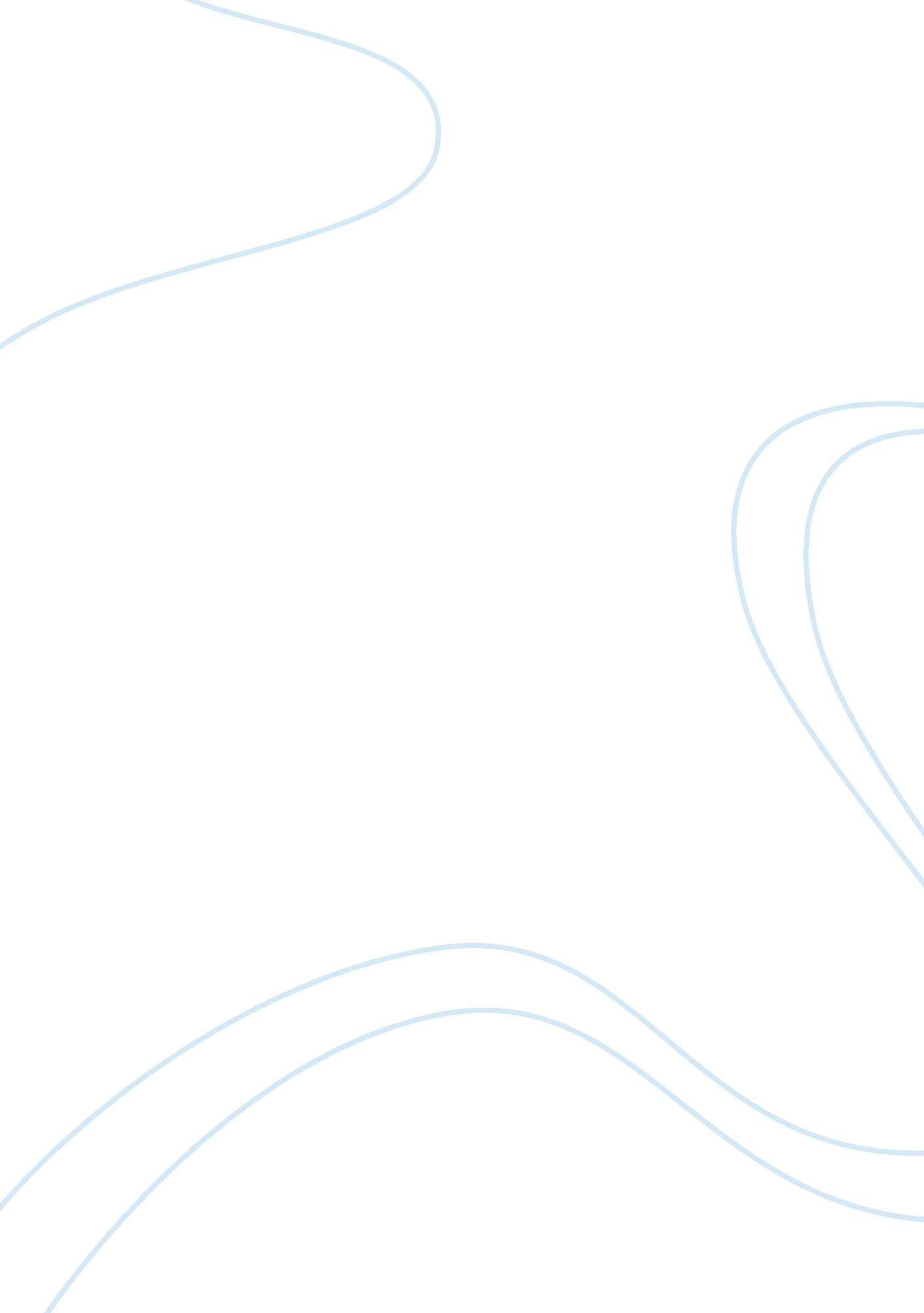 Intimation in elementary teachingLife, Relationships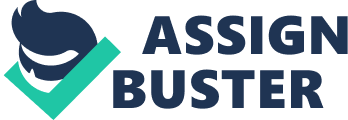 Intimation in Elementary Teaching Name: Course: Date: Intimation in Elementary Teaching Elementary education refers to the kind of education that occurs in elementary schools. An elementary school is an institution that educates young children. The education that they receive is of the basic kind that creates a foundation for any further education that they will pursue in the future. For this reason, elementary education has been accepted worldwide as the first stage of learning for children. The teachers who educate the children in such institutions are called elementary school teachers. Since these teachers spend a lot of time with the children, they need to understand how they behave. This is important because it will enable them to interact with their students appropriately. These institutions have acquired different names in various regions in the world, for instance in the United States, they are commonly called grade schools. On the other hand, in areas like North America they retain the name elementary schools. In the case of schools in the United Kingdom and most of the Asian countries, they are called primary schools. Children educated in the said elementary schools are often between the ages of four and fifteen. In most cases, the schools are separated into sections for the different ages. Categories in these schools are infant schools, middle schools and upper schools. The infant school deals with children between the ages of four to seven years. Middle school has children aged eight to twelve. Upper schools have students between the ages of thirteen and fifteen. The categories were deemed necessary to improve the methods of educating the students in question. This is because when all the schools were in a single building for example, the older students were distracted by the younger children. This is attributed to the different methods of learning that the two categories of students share. Younger children are more active in the classroom and are prone to loud chanting to enable them to understand the information taught by the teachers more. Conversely, the older students appreciate a quiet environment where they are able to concentrate. Placing these two groups of children together will result on one group thriving at the expense of the other. In most cases, it is the younger class that performs a lot better than their older counterparts. For this reason, most schools decided to separate these sections of their schools. This was very beneficial as all the students were able to improve significantly. Elementary or primary education is considered the most important form of education for any individual. This is because before attending school, children have no formal knowledge. They only have the general information that they have picked up from the members of the family and the community at large. However, in some cases, parents provide some basic information to their children like the alphabet for instance. Such parents are however not prevalent in several countries. Therefore, elementary schools are the main places where these children are provided with this information. This is why it is extremely important that the educators in these institutions are well trained. This is because if they are not, they will probably affect the child’s educational ability. Such effects may be noted immediately but in some cases, they are not. Improper teaching may make a child weak educationally. It may occur because the child did not comprehend all the basic information that they were supposed to learn in elementary school. For this reason, the children will not be able to integrate any information that they will acquire in their latter years because they do not know the basics. Such a weakness may affect the child in question emotionally as well. He or she may have low self-esteem which may result into depression if it is not addressed in time. This is why elementary teaching is imperative for a successful educational system in any country. Teachers who specialize in this field have to undergo specialized training to enable them to teach the children effectively. During this training, they learn about the information they should teach the children and the methods that they should utilize in order to do it effectively. In addition to this, they are also required to be educated on matters like child psychology. This is crucial since it enables they to monitor the children’s’ behavior as well as to know how to interact with them. Lessons conducted in elementary classrooms differ greatly because the children in question are of different developmental levels. The youngest children aged four for example are taught the simple basics of reading and writing. The older children are taught more complex subject like mathematics. For this reason, the complexity of the information that the students are taught in elementary school increases as the age of the children in question also increases. Because of the level of intellectual development of the children who enroll in the infant elementary school, special techniques should be used in their education. Through research, it has been proven that the best methods that should be used to educate these children are the hands-on methods. These techniques are composed of a lot of interaction between the students and their teachers. In addition to this, the teachers should be able to make the learning process fun for them to take part in this. The reason for this is to ensure that the children concentrate in the lessons (Faltis, 2006). The concentration spans of the young children are so much lower when compared with their counterparts. For this reason, it is very difficult for them to concentrate on one thing for a long time. However, it was determined through research that if the children found the activity interesting, their level of concentration significantly increased as they did the activity in question. If a child is having fun with whatever they are doing, they will concentrate fully in it and this will not exert too much effort on their part. Elementary teachers are therefore expected to maximize on this aspect of the children’s concentration in order to effectively educate them. Several techniques to guide the teachers on the right methods to use in the classrooms have been invented. The techniques in question were created to cater for the different types of learners that exist. Teachers are supposed to identify the types of learners that they have in their classrooms based on their behavior in class and the way they associate with other students as well as the teachers. This will guide them to know which teaching technique works best for each student. After they find out about this, they may decide to group similar students together in order to make it easier to educate the students. In some cases, children may be very intent on whatever the teacher dies. Based on this strait, the teacher should know that the child is a visual learner. This is to mean that the child learns best by the use of activities that are visual. In order to teach such a student effectively, the teacher may use simple skits to explain some things in class. In addition to this, he or she may organize field trips for the children to enhance their understanding of various subjects. In other cases, the children may be auditory learners whereby they learn best by listening to their teachers. To appeal to such children, the teacher should read to them often and also allow them to interact more with the class. This will enhance their understanding of several matters. The final common kind of learner is referred to as the kinesthetic learner. Such a child loves engaging activities that enable them to use their hands. Teachers should engage such children by the use of projects and demonstration in the classroom in which the said children will be used. Teachers should be careful to avoid focusing too much on one kind of learner. If they do this, other children will be ignored and they will not be able to learn as they should. All the techniques that elementary teachers use should be balanced since the learning abilities of the students differ as well (Pressley, 2006). One of the most popular techniques that are used by elementary teachers to teach their students is the use of intimation. The term intimation means letting someone know something indirectly and subtly. It is one of the oldest methods of teaching since it has been in use for several years and most times, people used it unknowingly. In education, intimation refers to giving hints to the children as the lesson is progressing. The use of such hints enables them to answer the questions that are given to them. In addition to this, the children will be more active since when they answer the question as they will be proud of themselves. The use of intimation in elementary school learning has significantly improved the performance of the children as well as their confidence levels which is crucial for their development. The use of intimation in teaching also makes the lesson more interesting for the students since they are able to participate more in the lesson. For this reason, their understanding of the concepts taught is increased. An elementary school teacher may use intimation as often as he or she likes in the course of the lesson. For example in the case of a subject like English, which requires the children to remember some very important information in order to excel in it, intimation may be used. Alphabets are the basis of the language, and this is why they are one of the first things that the children are taught when they start attending elementary school. If a teacher wants to remind the students of the letters of the alphabet for example, he or she may use intimation by referring to common items in the classroom of at home that begin with the same letter of the alphabet as he or she is asking about. The intimation technique is not only limited to the user of speech but it may also include other aspects. Such aspects include the use of gestures. A teacher may use gestures in order to give the children a hint pertaining to the matter he or she is teaching. For example, they may use their hands to illustrate a book. This enables the children to identify with the item and in so doing; they are able to answer the question that they have been asked. Another aspect that can be used in intimation is tone variation. Tone variation refers to the changes that a person is able to make to his or her voices in order to copy someone or something else. The use of tone variation is especially effective while used to imitate the character of some animals of cartoon characters as well. This is one of the most common ways in which intimation is utilized in elementary schools. Children enjoy this immensely and they participate in it fully. This makes the lesson more interactive and the children are able to understand more. In addition to this, the use of intimation also boosts the memory of the children. This is because in order for them to remember they relate the matter to the hint that they were given by the teacher, and in this way they are able to remember very many things. Several methods of teaching have been created in the field of education. One of the most popular of these methods is the Montessori Method of teaching. It was created by an Italian educator and medical doctor. She wanted to create a method of education that was completely different from the methods that were already in existence. This is because the other methods were rather strenuous to the children. The younger children were taught in the same way as the older children. This was not very effective and it resulted in a drop in the performance of the children in question. Children of a young age do not have a very long concentration span while compared to the older students who are able to stay in class for eight hours or more while learning. The younger children on the other hand can only learn for a maximum of five hours in one day. If the learn for longer than this, it will affect their development. The other methods of education were straining the younger children in this regard. In addition to this, the children are very active at such a young age. This is why, for them to enjoy learning, it had to be amended to make it more appealing to them. Montessori did exactly this as she created her new method of teaching. Hers was a more child oriented method of teaching. This is to mean that her teaching techniques were focused on the strengths of the children. This was very important because she was able to integrate very key elements into her system of teaching that were positively accepted by other educators in the country. The Montessori Method of learning focused mainly on enabling the children to develop both intellectually and psychologically at the same rate. Such a focus was very beneficial as it was proven that the best way to teach the children of the ages in question was to respect their level of psychological maturity. The Montessori method was initially created to serve children between the age of three and nine but it further expanded to include students aged between nine and eighteen years. This method if education emphasizes on freedom and independence on the part of the child but with limits. Montessori’s method was distinguishable from the other systems because of several elements that she decide to include in her system These elements include the use of mixed gender classrooms for the children between the ages of three and nine years. This was done in order to improve their social skills. It was achieved by ensuring that the children interacted freely with each other. This was very important for the proper development of the children. As a result, the performance of the children who were taught using the Montessori Method was better than that of the other children taught using the older methods of learning. Another element that she included in her system was the provision of working times which were uninterrupted. This was done in order to improve the concentration of the children. If the children followed the same time table for a considerable amount of time, they would get used to it and will concentrate for the said amount of time. Such a schedule would also create a sense of dependability for the children. This is because they will always have the same timetable and will not be prone to untimely changes. Changes in such a case may have cause a lot of distractions that would have ultimately affected their performance in class. Finally, the method also used specialized educational materials while teaching the children. These materials were specifically designed by Maria Montessori and some of her collaborators to be used in the teaching of the young children. She created these materials after extensive research on the behavior of children. With the inclusion of these three fundamental elements in her system of learning, it gained a lot more popularity. For this reason, the Montessori Method of learning was accepted in several parts of the world gradually as the years went by. The system also required the creation of a prepared environment for their students. This is to mean that the classroom was to be prepared adequately before the lessons began. An appropriately prepared environment was said to have a great effect on the characteristics of the children in the said environment. Preparation in this case was not limited to the books to be used for example. It also included the atmosphere that the classroom had. For effective teaching to take place, the classroom was expected to be bright for it to inspire happiness to the children especially those who were visual learners. Such a classroom would ensure that the children were in good moods even before the lesson began and this would increase their participation in the lesson. This will result in better understanding of the concepts that will eventually lead to impressive performance in the school in question. One of the most vital techniques that are utilized in the Montessori Method of learning is intimation. Its use in the educating process has resulted in an improvement in the performance of the children. Intimation was, therefore, used in since it has so many advantages to both the teachers and the children that they were teaching (Lindeman & Hackett, 2010). As mentioned above, intimation may be utilizes in different forms. These forms included by the use of speech, gestures or tone variation. All these forms of intimation are used in the Montessori Method but the most common one is the use of gestures. This is because Maria did not fully support the use of intimation by speech fully. She claimed that it made the children too dependent on their teachers to provide them with the hints they need in order to answer the questions that they have been asked. The use of gestures encourages the children to engage their minds more in the discussion. In this way, they encourage their intellectual development further. In addition to this, the children learn to be more independent as they rely more on themselves to solve problems given to them. Attaining this level of independence is a show of the level of development of the child. In order to enhance the use of intimation, Maria Montessori created special materials that she used in the education process. These materials included small simple boards that included information like the numbers and the letters of the alphabet. These boards were given to the children during lessons for example. Provision of such boards made the lesson have a hands-on approach that was very advantageous for the progress of the children. Intimation was improved by the use of these materials. For example, the teacher may request the children to spell out the word cat using their boards and he or she may go round checking whether they got it correct or not. If some were not able to spell it out, the teacher nay mimic the actions of a cat for instance to enable them to identify with the animal. Alternatively, the teacher may illustrate something by the use of gestures and the students will be required to spell it out. Such are the examples of instances whereby intimation is used in elementary education (McDonalds & Fisher. 2006). While using intimation, the teachers are recommended to divide the children into groups. This is important because it enables the children to foster good relationships with each other in the process. Good interaction is very important for the suitable psychological development of the children. The use of intimation in the elementary schools has gained recognition because of the results that is produces especially when it is coupled with the Montessori Method. Intimation in teaching in elementary schools is considerably prevalent in several countries all over the world. Several countries have adapted the Montessori Method of learning as well as the use of intimation. This has significantly improved the quality of education that is offered in those countries. This has generally led to an improvement in the education sectors in the countries in question. Italy, was the first place the techniques was used together with Montessori’s system, however, the method had spread gradually to other parts of the world. Areas that have particularly improved due to the use of intimation on their elementary school systems are the countries locate in Asia like Pakistan and India. The performances of the student in these countries have continuously performed better after the use of intimation was started in the various countries. Elementary school education is undoubtedly the most important stage of education to any individual. This is because it forms a basis for any more education one will pursue in the future. Therefore, it is necessary that the teaching conducted in these schools is of the highest quality. The use of intimation is an example of the techniques that elementary schools have taken up in order to improve their delivery of information to the children in their schools (Abruscato & DeRosa, 2010). References Abruscato J, & DeRosa, D. A. (2010). Teaching children science: Discovery methods for elementary and middle grades. Boston: Allyn & Bacon Faltis C. (2006). Teaching English language learners in elementary school communities: A join fostering approach. Upper Saddle River, N. J: Pearson/ Merrill/Prentice Hall Lindeman C. A., & Hackett, P. (2010). The musical classroom: Backgrounds, models, and skills for elementary teaching. Upper Saddle River [N. J.: Prentice Hall. McDonald N. & Fisher, D. (2006). Teaching literacy through the arts. New York: Guilford Press. Pressley M. (2006). Reading instruction that works, the case for balanced teaching. New York: Guilford Press. . 